Colegio Sagrada Familia de Nazareth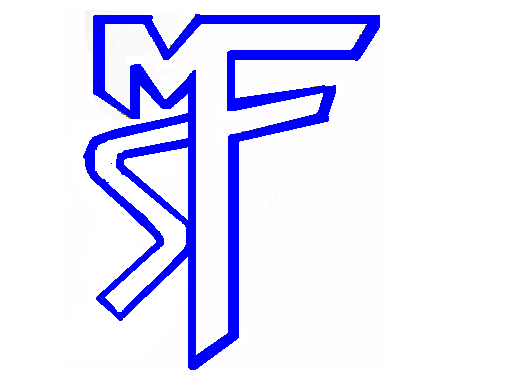 Plan PedagógicoTutorial para padres y apoderadosCurso 1° Básico A-BAsignaturaArtes VisualesObjetivoExpresar y crear trabajos de arte utilizando diferentes materiales.Material para utilizar en actividadesActividad 1:Hoja blanca (puede ser una hoja de cuaderno si no tienen hojas blancas)Lápices de coloresComputador, Tablet o celular con acceso a internetTutorial de actividadesActividad 1: Ver video del cuento “La señorita de silencio la S”.En una hoja blanca dibujar y pintar el final creado para el cuento sobre quien podría remplazar a la señorita S.Escribir el nombre del estudiante y guarda en carpeta con trabajos para la escuela.Fotografiar dibujo y enviar junto a un audio donde el estudiante explica el dibujo realizado en chat personal a profesora jefe. Recursos digitales: Actividad 1: https://www.youtube.com/watch?v=BQgFQO5uDbsRecursos digitales: Actividad 1: https://www.youtube.com/watch?v=BQgFQO5uDbs